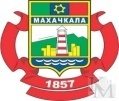 Администрация городского округа с внутригородским делением «город Махачкала»Муниципальное бюджетное общеобразовательное учреждение«Средняя общеобразовательная школа №53»Роль реализации комплексного плана противодействия идеологии терроризма в учебно-воспитательном процессе школы. Обобщение опыта работы в данном направлении.
      Основу для разработки и реализации Комплексного плана профилактики терроризма и экстремизма в МБОУ СОШ№53 на 2017-2018 год составляют Конституция Российской Федерации, федеральные законы в области обеспечения безопасности личности, общества и государства.
        Целью реализации Комплексного плана является: - недопущение вовлечения учащихся в террористическую деятельность; - противодействие и профилактика экстремизма; - недопущение проявлений экстремизма и негативного отношения к лицам других национальностей и религиозных конфессий.
        Задачами реализации Комплексного плана являются: - информирование участников образовательного процесса школе по вопросам противодействия и профилактике экстремизма; 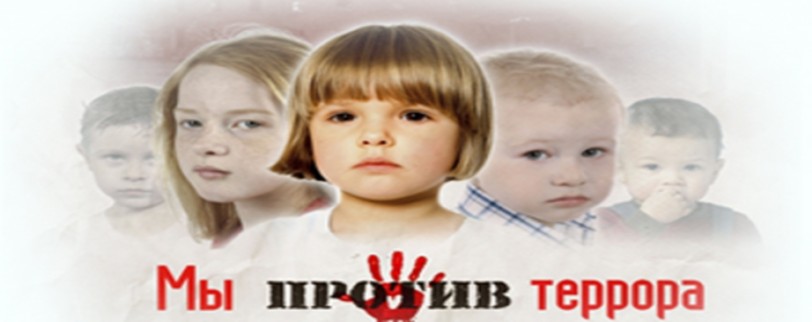 - организация правового воспитания детей в школе; - формирование у участников образовательного процесса внутренней потребности в толерантном поведении к людям других национальностей, на основе ценностей многонационального российского общества, культурного самосознания, принципов соблюдения прав и свобод человека; -создание и привлечение механизмов защиты информационного пространства школы от проникновения в него любых идей, оправдывающих террористическую деятельность.В  целях повышения антитеррористической защищенности в МБОУ СОШ №53, предотвращения совершения террористических актов и  во исполнение приказа Министерства образования и науки РД № 3528 от 24 ноября 2016 г. «О комплексе мер по усилению антитеррористической защищенности  в «МБОУ СОШ№53» был издан приказ по школе. Административным дежурным  и классным руководителям и дежурным учителям на этажах по школе не покидать свой пост во время своего дежурства:Обеспечить неукоснительное исполнение Комплекса мер по усилению антитеррористической защищенности в МБОУ СОШ №53         С 1 по 15 сентября 2017 г. в МБОУ СОШ№53 были проведены мероприятия, направленные на профилактику терроризма.           1 сентября были проведены уроки Мира, уроки Памяти и мужества, посвященные трагедии в Беслане и проведены тематические уроки «Россия, устремленная в будущее».        4 сентября   в МБОУ СОШ №53 в 1-11 классах были проведены мероприятия, посвященные Дню солидарности в борьбе с терроризмом, 13-й годовщине трагедии в Беслане и 18-летию разгрома международных бандформирований в Дагестане. До начала занятий на школьной площадке состоялась линейка, на которой учащиеся и учителя   Минутой молчания почтили память жертв Беслана. 5 сентября проведен конкурс детского рисунка и конкурс стенгазет «Дети против террора и войны». Учителями и классными руководителями 1-11-х классов были проведены открытые уроки, классные часы с демонстрацией видеоматериала: «Мы помним Беслан и скорбим…», «Терроризм – угроза обществу!» (5-е классы), «Нам не забыть тех нелюдей…», (6-е классы),«Беслан забыть невозможно», (7-е классы), «18-лет разгрома международных бандформирований в Дагестане»,(8 –е классы), «Терроризм – глобальная проблема человечества»(10 класс).           В 1-4 классах проведены беседы о бдительности и по правилам поведения в чрезвычайных ситуациях с демонстрацией наглядного материала и с приглашением инструктора по безопасности Азизова   Г.Б. и инспектора ПДН Абдуллаевой Б.Д.                            16.09.2017 г. в 4-х классах проведено мероприятие «Должны смеяться дети…и в мирном мире жить». Охват: 36 учащихся.1  Руководителем по безопасности   Алавдиновой А.А. и учителем ОБЖ Азизовым Г.Б. проведена тренировочная эвакуация учащихся и учителей из здания школы при случае обнаружения угрозы теракта        Также проведен  инструктаж  по антитеррористической безопасности и защите персонала и учащихся школыШкольным библиотекарем проведена выставка книг и докладов на антитеррористическую тематику. Классные руководители 9-10 классов совместно с учащимися изготовили листовки, плакаты, и стенды с информацией о проведении акции с отражением соответствующих лозунгов: «Дорога в никуда», «Еще не все потеряно» с указанием единого телефона «Горячей линии» 67-42-83. Проводятся уроки и классные часы, направленные на развитие у обучающихся толерантности в межнациональных и межконфессиональных отношениях; занятия по профилактике заведомо ложных сообщений об актах терроризма. 1.	Проводим совместно с представителями ОВД, МЧС и органов безопасности проверку здания школы, независимо от ведомственного подчинения,  на предмет антитеррористической укреплённости.  Проводим  инструктажи и тренировочные  занятия в МБОУ СОШ № 53 по действиям в чрезвычайных ситуациях .        Проверяется регулярно исправность кнопки тревожной сигнализации (КТС) и телефонного аппарата с автоматическим определителем номеров. Администрацией  школы установлен контроль с целью  недопущения  парковки автотранспорта на территории и вблизи образовательного учреждения.           К сожалению, не всеми дежурными соблюдается контрольно-пропускной режим в образовательном учреждении.                 Необходимо принять   дополнительные  меры  по  запрещению   доступа    посторонних  лиц  на  территорию  и  в  помещения  образовательного    учреждения.            Всем работникам строго  соблюдать контрольно-пропускной режим в образовательном учреждении.                                                    Информацияпо реализации мероприятий комплексного плана противодействия идеологии терроризма в РФ на 2013 – 2018 годы в Республике Дагестан.Информация                                                                                                                         о проведенных мероприятиях по реализации государственной программы Республики Дагестан «Комплексная программа противодействия идеологии терроризма в Республики Дагестан                 на 2017 год»                                           Отчет использования в МБОУ СОШ №53 г. Махачкалы за 4 квартал 2017  информационно-методических материалов по противодействию терроризму и экстремизму, представленных на сайте Минобрнауки РД Зам.директора по ВР                                  Алавдинова А.А.Наименование мероприятияКраткая информация о ходе реализации Исполнители12341Для индивидуального профилактического воздействия на лиц, наиболее подверженных влиянию идеологии терроризма с участием представителей общественных и религиозных организаций, деятелей культуры и искусства продолжить практику проведения культурно-просветительских и воспитательных мероприятий в общеобразовательных организациях по привитию молодежи идей межнациональной и межрелигиозной толерантности.     Проводятся лекции и круглые столы с участием представителей общественных и религиозных организаций:        30.11.2017г.инспектром ПДН Абдуллаевой Б.Д. проведена лекция с учащимися 8-х классов на тему:     «Терроризм - угроза обществу»   Охват: 30 учащихся. 14.12..2017 г  проведена лекция с учащимися 8-11 классов  представителем ДУМД Гучакаевым Ильясом  на тему: «О терроризме и экстремизме». Охват: 96 уч-ся.    Проводятся культурно-просветительские и воспитательные мероприятия в школе по привитию учащимся идеймежнациональной и межрелигиозной толерантности.Алавдинова А.А.      Алиева М.Р.             Азизов Г.Б.Инспектор ПДН  Классные руководители2Для формирования у молодежи стойкого неприятия идеологии терроризма разработать и внедрить в учебный процесс образовательных организаций учебные материалы, раскрывающие преступную сущность идеологии терроризма.Внедрены в учебный процесс учебные материалы, раскрывающие преступную сущность идеологии терроризма.Ахмедханова Б.А. Алавдинова А.А.4Проанализировать практику преподавания курса «Основы религиозных культур и светской этики» в организациях, осуществляющих образовательную деятельность в Республике Дагестан; при необходимости внести коррективы, препятствующие превращению данного курса в преподавание и пропаганду какого-либо одного из религиозных учений.        При необходимости вносятся коррективы в преподавание курса «Основы религиозных культури светской этики», препятствующие превращению данного курса в преподавание и пропаганду какого-либо одного из религиозных учений.ОУ15Систематически демонстрировать кинофильмы, организовывать выступления коллективов народного творчества, показ спектаклей, проведение выставок, круглых столов, семинаров по теме «Укрепление международного сотрудничества как важный фактор противодействия терроризму».           Систематически демонстрируются фильмы, видеоматериал по теме «Укрепление международного сотрудничества как важный фактор противодействия терроризму»    Проведена  выставка  «Терроризм – угроза обществу»Ахмедханова М.Х.Абакарова Х.М.Курбанова З.М.Ибрагимова Н.Г..16Организовать общественно-политические мероприятия, посвященные Дню солидарности в борьбе с терроризмом.ОУНаименование мероприятияИнформация о проведении мероприятийОтветственные3.(п.21)Разработка, издание и бесплатное распространение в учебных заведениях, учреждениях, организациях в Республике Дагестан брошюр, буклетов, агитплакатов по вопросам профилактики экстремизма и терроризма, пропаганды религиозной терпимости  Методические рекомендации и пособия по вопросам правового регулирования организации деятельности по профилактике терроризма. «Рекомендации преподавателям. Национальный антитеррористический комитет»Рекомендации гражданам по действиям при угрозе совершения террористического актаОУ4.(п.22)Проведение в образовательных учреждениях мероприятий (классных часов, круглых столов, встреч и семинаров) по вопросам противодействия идеологии терроризма в сфере межнациональных отношений и национальной политики в Республике ДагестанКлассные часы и беседы: «Как не стать жертвой террора» , «Давайте дружить», «Учимся быть терпимыми»(1-4 классы), «Сила России – в единстве народов»,( 5-е классы), «Что мы знаем об экстремизме  и терроризме?» «Нам не забыть тех нелюдей…»,(6-е классы),«Нет терроризму и экстремизму», (7-8 -е классы), Ибрагимова Н.Г.5.(п.23)Проведение мероприятий индивидуального профилактического воздействия на лиц, наиболее подверженных влиянию идеологии терроризма, с участием представителей общественных и религиозных организаций, деятелей культуры и искусстваКруглый стол «Интернет без опасности…»(10-11 классы). Охват: 25 уч. Акция «Терроризм – угроза обществу!»(8-е классы), Охват:  32 уч.      Старшим  инспектором  ПДН  Абдуллаевой Б.Д . была проведена встреча с администрацией и преподавательским                        составом МБОУ  СОШ №53  по вопросам предупреждения распространения  идей экстремизма и терроризма и проведен инструктаж  по проведению мероприятий  по профилактике  распространения  идей экстремизма и терроризма.Курбанова С.М.Таибова М.А.Алиева М.Р.        Алавдинова А.А.ИнспекторПДН Абдуллаева Б.Д.8.(п.26)Размещение на сайтах образовательных организаций информации для родителей и обучающихся по противодействию идеологии экстремизма и терроризма    На сайте школы подобран и размещен информационный материал по противодействию идеологии терроризм и экстремизма для родителей и учащихсяАхмедханова  М.Х.№Наименование используемого информационного материалаВ каком мероприятии использовалсяДатапроведения меропр-яМесто проведения мероприятияОтветственный за проведение В каких классах проводится мероприятие Сколько детей охвачено в меропр-иРезультат1.И.В.Сыромятников «Терроризм – зло»Внеклассное мероприятие«Нет терроризму и экстремизму»25.10.2017Школа №53Алиева М.Р.7-832Учащиеся осознали сущность экстремизма и терроризма, Мероприятие способствовало формированию сознания и гражданской позиции подрастающего поколения;2.       Методические рекомендации и пособия по вопросам правового регулирования организации деятельности по профилактике терроризма.семинар11.  11. 2017Школа №53Алавдинова А.ААзизов Г.Б.Педагоги школы32Повышение уровня информированности3.Рекомендации гражданам по действиям при угрозе совершения террористического актаАкция20. 12. 2017Пос. Турали ТЗБАлавдинова А.АКл.руководители Жители поселкаРодительский коллектив45Повышение уровня информированности